 Colegio Santa María de Maipú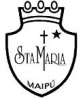 Departamento de Religión y Filosofía GUIA 8 DE AUTOAPRENDIZAJE   DE RELIGION SEGUNDO MEDIOPRIMER TRIMESTRENombre______________________________________ Curso: II medio            Fecha:__________                                                                               Conocimiento 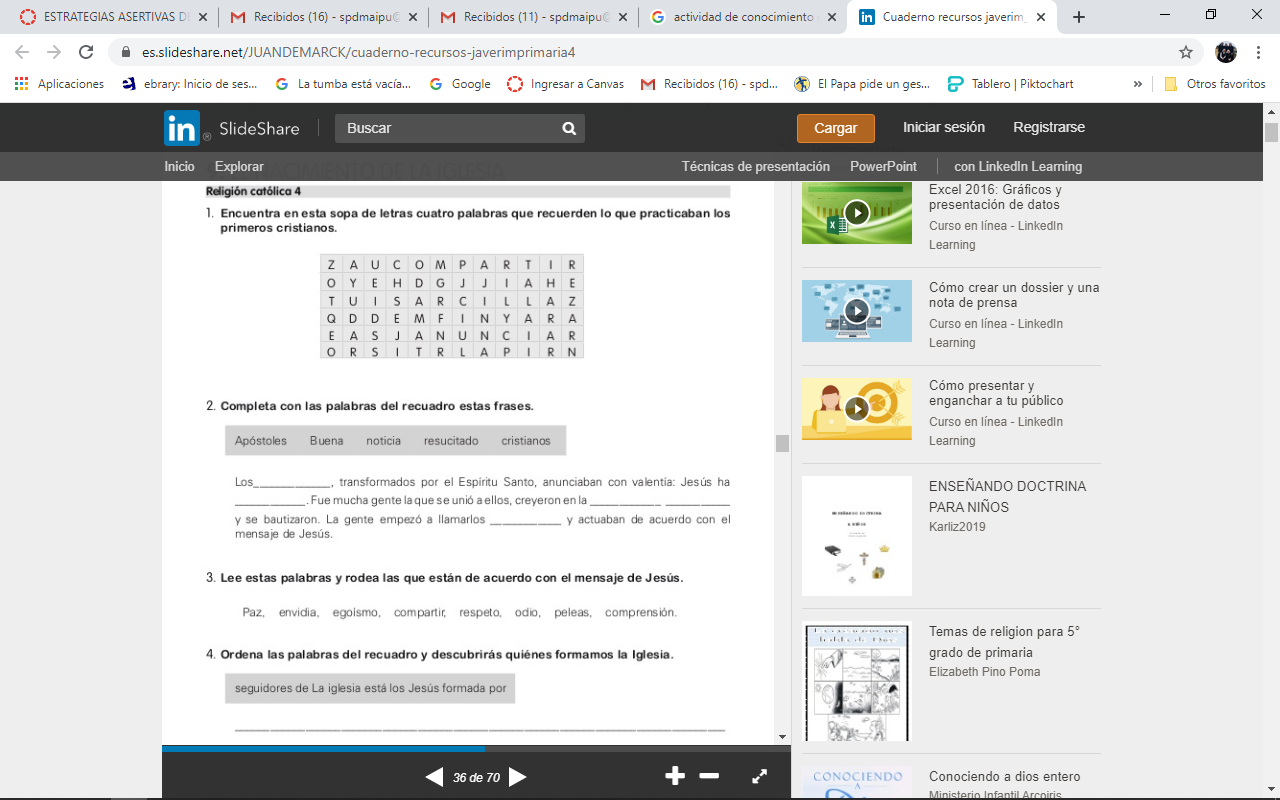 Compara la primera comunidad cristiana con la actual.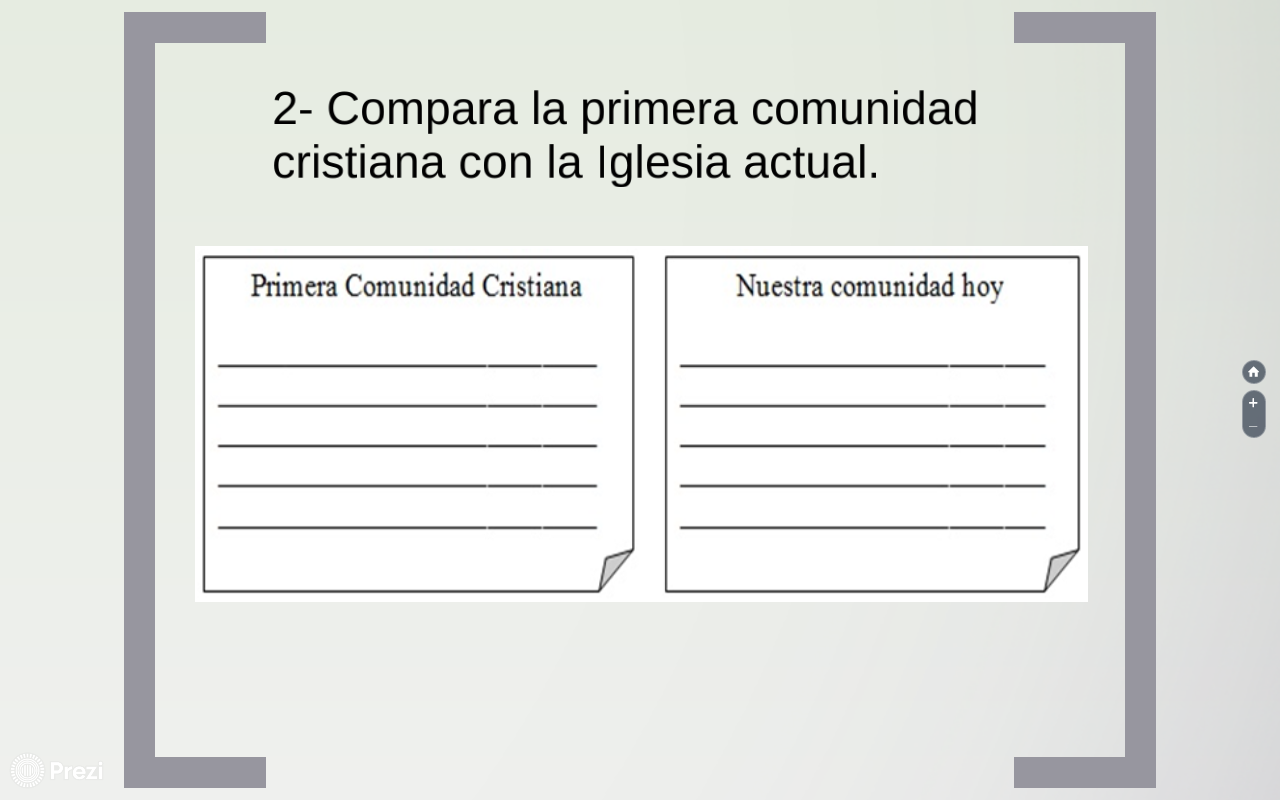 Cuadro comparativo de las lecturas Hechos de los apóstoles 2, 42-47Apocalipsis 1,4-8Preguntas de reflexión ¿Qué crees que falta y qué sobra en nuestras comunidades cristianas para poder tener la credibilidad que tenía la primera comunidad? ¿En qué contribuyes tú a ello? ¿Qué fue lo que más te llamó la atención del pasaje revisado aquí?, ¿por qué?, ¿a qué te mueve? ¿Qué harás en concreto como respuesta a esto? Crees que es posible hoy en día practicar el estilo de vida que vivían las primeras comunidades cristianas?¿Por qué? Escoge dos principios o actitudes de las primeras comunidades cristianas que sean más urgentes y necesarias hoy y fundamenta tu respuesta.Señala que acciones concretas podrías llevar a cabo para ayudar a acercar  nuestra sociedad a la vida comunitaria de los primeros cristianos.Hechos de los apóstolesApocalipsis La primera comunidad cristiana. El pasaje que revisaremos hoy es uno de los llamados 'sumarios' que Lucas inserta de vez en cuando en su obra, un 'resumen' que cumple "una doble función: por una parte da una idea general, una visión de conjunto (acerca de la primera comunidad cristiana) y por otra sirve para hacer una transición entre unos relatos y otrosObservemos que Juan no se presenta colocando algún título delante de su nombre, y simplemente se identifica por su nombre, Juan. Suponemos, por lo tanto que Juan era muy conocido en estas siete iglesias.Hechos 2, 42 ACUDÍAN ASIDUAMENTE A LA ENSEÑANZA DE LOS APÓSTOLES.Acudían.- ¿Quiénes? Los bautizados de los que nos acaba de hablar en Hch 2,41; Asiduamente.- Lucas nos hace notar que las prácticas de la comunidad cristiana no era algo que hacían de vez en cuando, sino con asiduidad, es decir, con regularidad, con frecuencia.A la enseñanza.- Esto se refiere probablemente a lo que los discípulos de Jesús enseñaban: La interpretación del Antiguo Testamento, a la luz de la Pasión, Muerte y Resurrección de Jesús. Los hechos, palabras, milagros, etc. de Jesús (lo que contienen los Evangelios).Antes de proseguir vamos a comentar la mención del número 7. En este versículo se mencionan las 7 iglesias, y los 7 espíritus. El número 7 tiene un significado religioso en la Palabra de Dios, obvio y conocido por la gente en los días de Juan. La humanidad, desde siempre, le ha dado cierta relevancia a los números, hasta llegar a la superstición.Antes de proseguir vamos a comentar la mención del número 7. En este versículo se mencionan las 7 iglesias, y los 7 espíritus. El número 7 tiene un significado religioso en la Palabra de Dios, obvio y conocido por la gente en los días de Juan. La humanidad, desde siempre, le ha dado cierta relevancia a los números, hasta llegar a la superstición.